F Unit 10: TransformationsRoad MapRoad MapRoad MapRoad MapRoad MapRoad MapIn this unit you will learn about geometry. The aims are as follows:LG1: KnowledgeLG2: ApplicationLG3: SkillsAssessment GradesIn this unit you will learn about geometry. The aims are as follows:LG1: KnowledgeLG2: ApplicationLG3: SkillsIn this unit you will learn about geometry. The aims are as follows:LG1: KnowledgeLG2: ApplicationLG3: SkillsIn this unit you will learn about geometry. The aims are as follows:LG1: KnowledgeLG2: ApplicationLG3: SkillsIn this unit you will learn about geometry. The aims are as follows:LG1: KnowledgeLG2: ApplicationLG3: SkillsIn this unit you will learn about geometry. The aims are as follows:LG1: KnowledgeLG2: ApplicationLG3: SkillsThemesLearning Goals/Outcomes/ContentLearning Goals/Outcomes/ContentLearning Goals/Outcomes/Content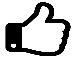 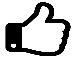 10aTransformations 1: Rotations and translationsIdentify congruent shapes by eye; Identify congruent shapes by eye; Identify congruent shapes by eye; 10aTransformations 1: Rotations and translationsUnderstand clockwise and anticlockwise;Understand clockwise and anticlockwise;Understand clockwise and anticlockwise;10aTransformations 1: Rotations and translationsUnderstand that rotations are specified by a centre, an angle and a direction of rotation;Understand that rotations are specified by a centre, an angle and a direction of rotation;Understand that rotations are specified by a centre, an angle and a direction of rotation;10aTransformations 1: Rotations and translationsFind the centre of rotation, angle and direction of rotation and describe rotations;Find the centre of rotation, angle and direction of rotation and describe rotations;Find the centre of rotation, angle and direction of rotation and describe rotations;10aTransformations 1: Rotations and translationsDescribe a rotation fully using the angle, direction of turn, and centre;Describe a rotation fully using the angle, direction of turn, and centre;Describe a rotation fully using the angle, direction of turn, and centre;10aTransformations 1: Rotations and translationsRotate a shape about the origin or any other point on a coordinate grid;Rotate a shape about the origin or any other point on a coordinate grid;Rotate a shape about the origin or any other point on a coordinate grid;10aTransformations 1: Rotations and translationsDraw the position of a shape after rotation about a centre (not on a coordinate grid); Draw the position of a shape after rotation about a centre (not on a coordinate grid); Draw the position of a shape after rotation about a centre (not on a coordinate grid); 10aTransformations 1: Rotations and translationsIdentify correct rotations from a choice of diagrams;Identify correct rotations from a choice of diagrams;Identify correct rotations from a choice of diagrams;10aTransformations 1: Rotations and translationsUnderstand that translations are specified by a distance and direction using a vector;Understand that translations are specified by a distance and direction using a vector;Understand that translations are specified by a distance and direction using a vector;10aTransformations 1: Rotations and translationsTranslate a given shape by a vector;Translate a given shape by a vector;Translate a given shape by a vector;10aTransformations 1: Rotations and translationsDescribe and transform 2D shapes using single translations on a coordinate grid;Describe and transform 2D shapes using single translations on a coordinate grid;Describe and transform 2D shapes using single translations on a coordinate grid;10aTransformations 1: Rotations and translationsUse column vectors to describe translations; Use column vectors to describe translations; Use column vectors to describe translations; 10aTransformations 1: Rotations and translationsUnderstand that distances and angles are preserved under rotations and translations, so that any figure is congruent under either of these transformations.Understand that distances and angles are preserved under rotations and translations, so that any figure is congruent under either of these transformations.Understand that distances and angles are preserved under rotations and translations, so that any figure is congruent under either of these transformations.10bTransformations 2: Reflections and enlargements Understand that reflections are specified by a mirror line;10bTransformations 2: Reflections and enlargements Identify correct reflections from a choice of diagrams;10bTransformations 2: Reflections and enlargements Understand that reflections are specified by a mirror line;10bTransformations 2: Reflections and enlargements Identify the equation of a line of symmetry;10bTransformations 2: Reflections and enlargements Transform 2D shapes using single reflections (including those not on coordinate grids) with vertical, horizontal and diagonal mirror lines; 10bTransformations 2: Reflections and enlargements Describe reflections on a coordinate grid; 10bTransformations 2: Reflections and enlargements Scale a shape on a grid (without a centre specified); 10bTransformations 2: Reflections and enlargements Understand that an enlargement is specified by a centre and a scale factor; 10bTransformations 2: Reflections and enlargements Enlarge a given shape using (0, 0) as the centre of enlargement, and enlarge shapes with a centre other than (0, 0);10bTransformations 2: Reflections and enlargements Find the centre of enlargement by drawing; 10bTransformations 2: Reflections and enlargements Describe and transform 2D shapes using enlargements by: 10bTransformations 2: Reflections and enlargements a positive integer scale factor;10bTransformations 2: Reflections and enlargements a fractional scale factor;10bTransformations 2: Reflections and enlargements Identify the scale factor of an enlargement of a shape as the ratio of the lengths of two corresponding sides, simple integer scale factors, or simple fractions;10bTransformations 2: Reflections and enlargements Understand that distances and angles are preserved under reflections, so that any figure is congruent under this transformation;10bTransformations 2: Reflections and enlargements Understand that similar shapes are enlargements of each other and angles are preserved – define similar in this unit;10bTransformations 2: Reflections and enlargements Describe and transform 2D shapes using combined rotations, reflections, translations, or enlargements.